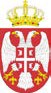 Република СрбијаАутономна Покрајина ВојводинаОпштина АпатинОПШТИНСКА УПРАВА ОПШТИНЕ АПАТИНКомисија за јавну набавку мале вредностиБрој: 404-408/2017-IVДатум: 7.7.2017. годинеАпатинНа  основу  члана  108.  Закона  о  јавним  набавкама  („Службени  гласник  РС“,  бр.  124/2012,14/2015,68/2015 у даљем тексту: Закон), Начелник општинске управе општине Апатин доноси:ОДЛУКУО ДОДЕЛИ УГОВОРАУговор за јавну набавку добра – бр. 34/2017 –„Набавка канцеларијског материјала“додељују се понуђачу:1. TG COMMERCE d.o.o, Nikola Pašića 9,  21000 ОбразложењеНаручилац  Општинска управа општине  је  спровела  поступак  јавне  набавке добра – бр. 34/2017 –„Набавка канцеларијског материјала“, а на основу Одлуке о покретању поступка јавне бр. 404-408/2017-IV од дана 28.6.2017. године.У смислу члана 57. Закона, дана 28.6.2017. године позив за подношење понуда и конкурсна документација објављени су на Порталу јавних набавки, и интернет страници наручиоца. Рок за достављање понуда је био до 6.7.2017. године до 12,00 часова. На основу јавног позива, благовремено су пристигле понуде следећих понуђача:1. ZOMA 021 d.o.o., Temerinska 12, 21000 Novi Sad2. TG COMMERCE d.o.o, Nikola Pašića 9,  21000 Novi Sad3. BIGZ OFFICE GROUP d.o.o. Bulevar Vojvode Mišića 17, 11000 4. AMOHORA  d.o.o. Bulevar  Vojvode Mišića 10, 11000 5. RED LINE d.o.o Centrala bb, 25000 Sombor6. PAPER SHOP PLUS, Srednja 2, 25260 ApatinПоступак отварања понуда вођен је дана  7.7.2017. године са почетком у 12,30 часова. На основу члана 104. став 6. Закона, записник о отварању понуда достављен је понуђачима који нису учествовали у поступку отварања понуда.Након отварања понуда, приступило се стручној оцени понуда те је Комисија је уочила да  код понуђача TG COMMERCE d.o.o, Nikola Pašića 9,  21000 Novi Sad, у Обрасцу понуде постоје рачунарске грешке.На основу члана 93. Закона о јавним набавкама, Наручилац може,  уз сагласност  понуђача, да врши исправке рачунарских грешака уочених приликом разматрања тј.стручне оцене понуде. У случају разлике између јединичне цене и укупне цене, меродавна је јединична цена . Уколико се понучан не сагласи са исправком рачунарских грешака, наручилац ће његову понуду одбити као неприхватљиву.Комисија је уочила да  код понуђача TG COMMERCE d.o.o, Nikola Pašića 9,  21000 Novi Sad постоје две рачунарске грешке и то:1. Ставка под редним бројем 51. Гумица мала, укупан износ износи 67,08 а треба да буде 67,00 ( количина x јединица мере коју је дата у понуди);2. Ставка под редним бројем 67. Трговачка хартија, укупан износ износи 585,00 динара   а треба да буде 7.800,00 ( количина x јединица мере која је дата у понуди).Са исправљеним рачунарским грешкама, понуда уместо 402.514,92 динара без ПДВ-а сада износи 420.669,40 динара без ПДВ-а, односно  504.803,28 динара са ПДВ-ом.Наручиоцу  је дана, 7.7.2017.године достављена Сагласност на извршене    рачунарске грешке.Након достављене Сагласности понуђача, Комисија је и сачинила извештај о стручној оцени.У  извештају о стручној оцени понуде, бр. 404-408/2017-IV од дана 7.7.2017.године, констатовано је следеће:1.	Предмет и процењена вредност јавне набавкеПредмет  јавне  набавке добра – бр. 34/2017 –„Набавка канцеларијског материјала“Назив и ознака из општег речника набавки     30192000 - канцеларијски материјалПроцењена вредност јавне набавке: 920.000,00 динара без ПДВ-а2.	Укупно је пристигло 6 (шест) понуде и то:1. ZOMA 021 d.o.o., Temerinska 12, 21000 Novi Sad2. TG COMMERCE d.o.o, Nikola Pašića 9,  21000 Novi Sad3. BIGZ OFFICE GROUP d.o.o. Bulevar Vojvode Mišića 17, 11000 Beograd4. AMOHORA  d.o.o. Bulevar  Vojvode Mišića 10, 11000 Beograd5. RED LINE d.o.o Centrala bb, 25000 Sombor6. PAPER SHOP PLUS, Srednja 2, 25260 Apatin3.	Критеријум за доделу уговора избор најповољније понуде је „најнижа понуђена цена“Одлука  о  додели  уговора  о  јавној  набавци добра – бр. 34/2017 –„Набавка канцеларијског материјала“је „најниже понуђена цена“.4.	Ранг листа прихватљивих понуда применом критеријума за доделу уговора:НАПОМЕНА:У поступку стручне оцене понуда јавне набавке добра – бр. 34/2017 –„Набавка канцеларијског материјала“, Комисија је уочила да  код понуђача TG COMMERCE d.o.o, Nikola Pašića 9,  21000 Novi Sad постоје две рачунарске грешке и то:1. Ставка под редним бројем 51. Гумица мала, укупан износ износи 67,08 а треба да буде 67,00 ( количина x јединица мере која је дата у понуди);2. Ставка под редним бројем 67. Трговачка хартија, укупан износ износи 585,00 динара   а треба да буде 7.800,00 ( количина x јединица мере која је дата у понуди).Са исправљеним рачунарским грешкама, понуда уместо 402.514,92 динара без ПДВ-а сада износи 420.669,40 динара без ПДВ-а, односно  504.803,28 динара са ПДВ-ом.На основу члана 93. Закона о јавним набавкама, Наручилац може,  уз сагласност понуђача, да врши исправке рачунарских грешака уочених приликом разматрања тј.стручне оцене понуде. У случају разлике између јединичне цене и укупне цене, меродавна је јединична цена . Уколико се понуђач не сагласи са исправком рачунарских грешака, наручилац ће његову понуду одбити као неприхватљиву.Наручиоцу  је дана, 7.7.2017.године достављена Сагласност на извршене рачунарске грешке. 5. Ранг листа неприхватљивих понуда применом критеријума за доделу уговора:1. PAPER SHOP PLUS, Srednja 2, 25260 Apatin      НАПОМЕНА: Понуђач PAPER SHOP PLUS, Srednja 2, 25260 Apatin је у обрасцу понуде у ставци Рок важења понуде ( не сме бити краћи од 30 дана од дана отварања понуда), навео да је Рок важења понуде 1 дан. Према, члану 90. Закона о јавним набавкама, рок важења понуде одређује наручилац и тај рок се обавезно наводи у понуди, али не може бити краћи од 30 дана од дана отварања понуда. Према члану 106. Закона о јавним набавкама, као битан недостатак поуде, наручилац ће одбити понуду ако је рок важења понуде краћи од прописаног.Како понуђач PAPER SHOP PLUS, Srednja 2, 25260 Apatin није испоштовао Рок важења понуде ( који не сме бити краћи од 30 дана од дана отварања понуда), тако понуда понуђача PAPER SHOP PLUS, Srednja 2, 25260 Apatin није прихватљива и иста се одбија.6. Ранг листа опозваних понуда:НЕМА7. Назив понуђача коме се додељује уговор	1. TG COMMERCE d.o.o, Nikola Pašića 9,  21000 Novi SadНа основу горе изнетог, одлучено је као у изреци ове одлуке.Поука о правном леку: Против ове одлуке понуђач може поднети захтев за заштиту права у року од 5 (пет) дана од дана објављиваља Одлуке на Порталу јавних набавки, на начин предвиђен чланом 149. Закона.НАЧЕЛНИК ОПШТИНСКЕ УПРАВЕ дипл.правник Недељко ВученовићР. бр.Назив понуђачаПонуђена ценабез ПДВ-а  у РСДПонуђена ценаса ПДВ –ом у РСД1.TG COMMERCE d.o.o, Nikola Pašića 9,  21000 Novi Sad420.669,40504.803,282.BIGZ OFFICE GROUP d.o.o. Bulevar Vojvode Mišića 17, 11000 Beograd444.770,87533.725,04  3.ZOMA 021 d.o.o., Temerinska 12, 21000 Novi Sad458.540,00550.248,00  4.AMOHORA  d.o.o. Bulevar  Vojvode Mišića 10, 11000 Beograd459.595,00  551.514,005.RED LINE d.o.o Centrala bb, 25000 Sombor697.930,00  837.516,00